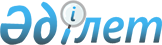 Об утверждении изменений и дополнения в Инструкцию о порядке открытия и ведения банками второго уровня специальных счетов граждан Республики Казахстан, амнистированных в связи с легализацией ими денег, утвержденную постановлением Правления Национального Банка Республики Казахстан от 9 апреля 2001 года N 89 "Об утверждении Инструкции о порядке открытия и ведения банками второго уровня специальных счетов граждан Республики Казахстан, амнистированных в связи с легализацией ими денег"
					
			Утративший силу
			
			
		
					Постановление Правления Национального Банка Республики Казахстан от 17 мая 2001 года N 135. Зарегистрировано в Министерстве юстиции Республики Казахстан 18.05.2001 г. за N 1516. Утратило силу - постановлением Правления Национального Банка РК от 13 сентября 2004 года N 119


          Извлечение из постановления Правления Национального 






                Банка РК от 13 сентября 2004 года N 119






 






      "В целях приведения в соответствие нормативных правовых актов Национального Банка Республики Казахстан с законодательством Республики Казахстан Правление Национального Банка Республики Казахстан постановляет:






      1. Признать утратившими силу постановления Правления Национального Банка Республики Казахстан согласно приложению к настоящему постановлению.






      2. Настоящее постановление вводится в действие со дня принятия.




   



      Председатель






  Национального Банка





 




                                  Приложение





 




               Перечень постановлений Правления






          Национального Банка Республики Казахстан, 






                  признанных утратившими силу






      ...






      3) Постановление Правления Национального Банка Республики Казахстан от 17 мая 2001 года N 135 "Об утверждении изменений и дополнения в Инструкцию о порядке открытия и ведения банками второго уровня специальных счетов граждан Республики Казахстан, амнистированных в связи с легализацией ими денег, утвержденную постановлением Правления Национального Банка Республики Казахстан от 9 апреля 2001 года N 89 "Об утверждении Инструкции о порядке открытия и ведения банками второго уровня специальных счетов граждан Республики Казахстан, амнистированных в связи с легализацией ими денег"...".






-------------------------------------------------------------------





 



 






      В целях реализации мероприятий по проведению легализации денег граждан Республики Казахстан, амнистированных в соответствии с Законом Республики Казахстан 
 Z010173_ 
 "Об амнистии граждан Республики Казахстан в связи с легализацией ими денег", Правление Национального Банка Республики Казахстан постановляет: 



      1. Утвердить прилагаемые изменения и дополнение в Инструкцию о порядке открытия и ведения банками второго уровня специальных счетов граждан Республики Казахстан, амнистированных в связи с легализацией ими денег, утвержденную постановлением Правления Национального Банка Республики Казахстан от 9 апреля 2001 года N 89 
 V011466_ 
 "Об утверждении Инструкции о порядке открытия и ведения банками второго уровня специальных счетов граждан Республики Казахстан, амнистированных в связи с легализацией ими денег", и ввести их и настоящее постановление в действие со дня государственной регистрации в Министерстве юстиции Республики Казахстан. 



      2. Департаменту банковского надзора (Мекишев А.А.): 



      1) совместно с Юридическим департаментом (Шарипов С.Б.) принять меры к государственной регистрации в Министерстве юстиции Республики Казахстан настоящего постановления и изменений и дополнения в Инструкцию о порядке открытия и ведения банками второго уровня специальных счетов граждан Республики Казахстан, амнистированных в связи с легализацией ими денег, утвержденную постановлением Правления Национального Банка Республики Казахстан от 9 апреля 2001 года N 89; 



      2) в двухдневный срок со дня государственной регистрации в Министерстве юстиции Республики Казахстан довести настоящее постановление и изменения и дополнение в Инструкцию о порядке открытия и ведения банками второго уровня специальных счетов граждан Республики Казахстан, амнистированных в связи с легализацией ими денег, утвержденную постановлением Правления Национального Банка Республики Казахстан от 9 апреля 2001 года N 89, до сведения заинтересованных подразделений центрального аппарата, территориальных филиалов Национального Банка Республики Казахстан и банков второго уровня. 



      3. Контроль за исполнением настоящего постановления возложить на заместителя Председателя Национального Банка Республики Казахстан Жангельдина Е.Т. 


   Председатель




Национального Банка 





                                              Утверждены



                                              постановлением Правления



                                              Национального Банка



                                              Республики Казахстан 



                                              от 17 мая 2001 г.



                                              N 135


 


              Изменения и дополнение в Инструкцию о порядке 






        открытия и ведения банками второго уровня специальных счетов 






          граждан Республики Казахстан, амнистированных в связи с 






       легализацией ими денег, утвержденную постановлением Правления 






     Национального Банка Республики Казахстан от 9 апреля 2001 года N 89 






          "Об утверждении Инструкции о порядке открытия и ведения 






        банками второго уровня специальных счетов граждан Республики 






        Казахстан, амнистированных в связи с легализацией ими денег" 






      Внести в 
 V011466_ 
 Инструкцию о порядке открытия и ведения банками второго уровня специальных счетов граждан Республики Казахстан, амнистированных в связи с легализацией ими денег, утвержденную постановлением Правления Национального Банка Республики Казахстан от 9 апреля 2001 года N 89, следующие изменения и дополнение: 



      1. Часть вторую пункта 3 изложить в следующей редакции: 



      "При этом на специальные счета без ограничений зачисляется иностранная валюта по перечню согласно приложению N 2-2 к настоящей Инструкции". 



      2. В пункте 15: 



      слово "Копия" заменить словами "Нотариально удостоверенная копия"; 



      слово "трехдневный" заменить словом "пятидневный". 



      3. Дополнить приложением N 2-2 в следующей редакции: 




                                             "Приложение N 2-2



                                             к Инструкции о порядке     



                                             открытия и ведения



                                             банками второго уровня 



                                             специальных счетов граждан 



                                             Республики Казахстан,



                                             амнистированных в связи с 



                                             легализацией ими денег, 



                                             утвержденной 



                                             постановлением Правления 



                                             Национального Банка 



                                             Республики Казахстан  



                                             от 9 апреля 2001 г. N 89


                                 ПЕРЕЧЕНЬ




        иностранной валюты, подлежащей зачислению на специальные 




         счета по легализации денег граждан Республики Казахстан



1. Австралийский доллар



2. Австрийский шиллинг



3. Английский фунт стерлингов



4. Бельгийский франк



5. Голландский гульден



6. Датская крона



7. Доллар США



8. ЕВРО



9. Ирландский фунт



10. Испанская песета



11. Итальянская лира



12. Канадский доллар



13. Немецкая марка



14. Норвежская крона



15. Португальский эскудо



16. Финляндская марка



17. Французский франк



18. Шведская крона



19. Швейцарский франк



20. Японская йена".


   Председатель 




Национального Банка


					© 2012. РГП на ПХВ «Институт законодательства и правовой информации Республики Казахстан» Министерства юстиции Республики Казахстан
				